Частное образовательное учреждение дополнительного профессионального образования«УЧЕБНЫЙ ЦЕНТРИсх. № 2-уц от  27.03.2023			Данное письмо является основанием для оплаты, ст. 437 ГК РФУчебно-методический центр № 635 (УМЦ № 635 ИПБ России) Уважаемые коллеги, приглашаем Вас на спецкурс (40 час)«Новое в нормативном регулировании и актуальные проблемы практики налогообложения»13, 18, 20, 26 апреля 2023г                      Новосибирск, ул. Депутатская, 46, 2-й подъезд, 5 этаж оф. 2051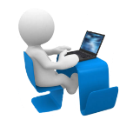 Возможно дистанционное участие. Записи занятий будут доступны для просмотра на следующий день после проведения занятия (доступны  будут в течении трех недель после окончания курса).Стоимость 13000 руб., НДС нет. Для постоянных клиентов -12000 руб. НДС нет.Стоимость посещения одного дня занятия  3500 руб . НДС нет. Реквизиты для оплаты: ЧОУ ДПО «УЦ «Актив С» ИНН 5407263130 КПП 540601001 Р/с 40703810000400001947 Филиал «Центральный» Банка ВТБ (ПАО) в г. Москве , БИК 044525411 , к/сч 30101810145250000411Назначение платежа: Оплата за услуги согласно письма № 2-уц от 27.03.2023. НДС нет. ДОПОЛНИТЕЛЬНЫЕ ВОПРОСЫ И ОБЯЗАТЕЛЬНАЯ РЕГИСТРАЦИЯ ПО ТЕЛЕФОНУ:8-913-914-45-45  Е-mail: manager@aktiv-c.ru, сайт: WWW.AKTIV-C.RUДатаТема13.04.202310.00-1700Новые реалии бизнеса в 2023г.Бухгалтерская и налоговая отчётность за 1 квартал 2023 года.1. Налоговое и неналоговое администрирование1.1. Общие вопросы:Перспективы администрирования н/плательщиков : какие планируются изменения? ( лимиты по НДФЛ-вычетам, ставки по НДФЛ и новый порядок уплаты,  ответственность за налоговые преступления, критерии МСП, поправки в закон о ККТ, изменения в расчете стажа для больничных, льготы по НДС и др.).Проверки бизнеса: кого и когда будут проверять с учетом мартовских изменений 2023.МЧД: чем воспользоваться для создания и проверки.Досрочная сдача отчетности: судебная практика.Контрольные соотношения  по налоговой отчетности изменены.Изменения работы с документами воинского учета. Новые отчеты в службу занятости.1.2. Первый квартал для бизнеса в условиях ЕНС: проблемы, вопросы, перспективы, решенияЕНС с 2023г: как живет бизнес? С какими проблемами пришлось столкнуться, новые инициативы Совета Федерации,  активизация разъяснительной работы налоговиков, ФНС  о перспективах дальнейшего администрирования.Причины расхождений на ЕНС. Алгоритм урегулирования сальдо. ФНС продлила период сверки расчетов для урегулирования сальдо на ЕНС. Какую задолженность будут взыскивать?Внимание! Сверка  и урегулирование сальдо: кто в зоне особого контроля? Новые списки, реестры. У вас недоимка или крупная переплата, просроченные долги -  чего ждать. ФНС о взысканииРазъяснения  ФНС о порядке уплаты налогов в 2023г.  Путаница на ЕНС. ФНС об ошибках при уплате налогов и подаче  уведомлений  - как  исправлять ситуации. Новые проблемы у выбравших на 2023г  платежки-уведомления! Платить по-старому не получается.Вы плательщик налога на имущество – тогда внимание! Нюансы формирования обязательств по налогу на имущество на ЕНС – легко допустить ошибку по обязательствам организации. Разбираемся на примерах.Уточненки  по-новому: исправляем ошибки и закрываем долги.Как уменьшить платежи по УСН на фиксированные взносы.  Новый сервис ФНС для ИП!Новое в принудительном взыскании  задолженности  с 2023г. Разъяснения МФ порядка приостановки операций по счетам н/плательщиков.1.3. Зарплатные» налоги и сборы:Внимание! Новые правила по НДФЛ в 2023 : что учесть при уплате налога и подаче уведомлений.КБК по НДФЛ в 2023г6-НДФЛ за 1 квартал 2023: изменения, особенности заполнения. Новые контрольные соотношения. Отражение в выданной с опозданием зарплаты .Сведения о персонифицированных  данных физлиц и суммах выплат.  Нюансы заполнения и подачи. Когда и как исправлять ошибкиРСВ: на что обратить внимание.Разъяснения СФР о ЕФС-1: подрядчики, штрафы1.4. Налог на прибыль :  новшества и практикаДекларация за 1 кв 2023 : особенности ее заполнения в связи с изменениями с 2023 годаПризнание курсовых разниц в 2023 году.Командировочные расходы – новшества 2023.Путевой лист с 01.03.2023 : разбираемся с изменениями. Транспортные расходы.Обзор практики учета отдельных доходов и  расходов по налогу на прибыль.1.5. НДС: новеллы, практика исчисленияКак отчитаться за 1 квартал 2023г (новая форма декларации, нюансы ее заполнения)Налоговые агенты.Возмещение НДС – что изменилось.2. Бухгалтерский учет  в 2023. Актуализация учетной политики организации. Еще раз о существенности и ее влиянии на ведение учета и показатели отчетности. Готовимся к 2024г : ФСБУ 14/2022 «Нематериальные активы»Автор:  Самарина И.М.18.04.202314.00-18.00Транспортные расходы: оформление, бухгалтерский и налоговый  учетУчет и налогообложение автотранспортных  средств.Аренда  ТС. Особенности бухгалтерского и налогового учета. Транспортировка груза. Особенности  договорных отношений и  учета у сторон Транспортная накладная и ее значение для учета и налогообложения – разбираемся в нюансах.Путевой лист.Автор:  Самарина И.М.20.04.202314.00-18.00Налог на прибыль: шаг за шагом.Изменения  в НК РФ в части налога на прибыль и разъяснения МФ.Особенности формирования налоговой базы. Отдельные вопросы доходов.Актуальные вопросы признания отдельных расходов: расходы на основные средства, на арендованное имущество, на лизинговое имущество, материальные расходы, расходы на оплату труда, документальное оформление, создание резервов  и пр. Судебная практика.Автор:  Самарина И.М.26.04.202314.00-18.00Актуальные изменения трудового законодательстваНа что обратить внимание в 2023 году I. Оплата труда и новые гарантии Новый МРОТ и прожиточный минимум – правила подсчета вновь, но временно, изменились;Коэффициент региональной дифференциации;Продлены государственная поддержка безработных и находящихся под риском увольнения, а так же субсидии работодателям за трудоустройство;Приостановление трудового договора, перевод работника к другому работодателю: основания, процедура и документы. Правила учета/включения в отчеты, кто и что вносит в трудовую книжку при временном переводе;II. Новое о кадровых документах и отчетахНовые формы СТД-Р и СТД-ПФР;Новые бланки трудовых книжек, нужно ли срочно на них переходить;Документы в связи с мобилизацией, новые основания увольнения, связанные с мобилизацией;Электронный кадровый документооборот – когда и как переходить, можно ли его отменить. Правила электронного создания и подписания документов – нормативное регулирование. Правила взаимодействия информационных систем;Иные изменения на дату проведения семинара.III. Изменения в обработке ПДнНовые формы (c 26.12.2022) Уведомлений Роскомнадзора о ЛЮБОЙ обработке персональных данных, сроки предоставления информации Роскомнадзору. Заполнение уведомлений – новые примеры от Роскомнадзора;Правила уничтожения персональных данных и подтверждающие уничтожение документы;Утечки персональных данных: реестр утечек, обязанности оператора, работа с ГосСОПКА;Трансграничная передача. Правила уведомления с 01.03.2023.IV. Проверки ГИТ и Роскомнадзора – как они будут происходитьМораторий продлен, но он – не для всех;Законодательство о проверках, чек-лист Роскомнадзора и чек-листы ГИТ;Контролера накажут за то, что он по результатам проверки не наказал – проект закона;Новое в правилах начисления штрафов на организацию-работодателя.Автор:  Русецкая О.В.